Te recuerdo que no es necesario imprimir.Puedes escribir y dibujar en tu cuaderno de orientación.Lee y completa la siguiente ficha.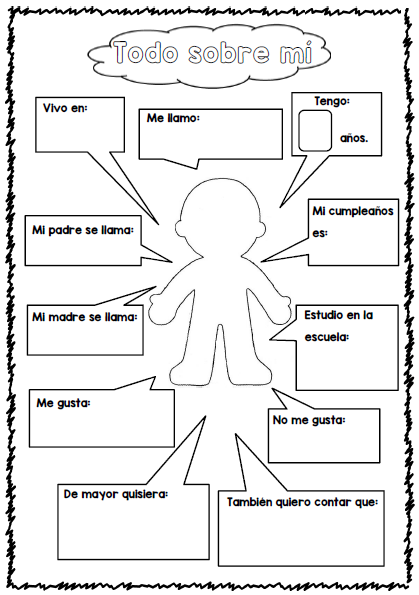 